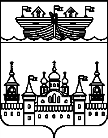 АДМИНИСТРАЦИЯ Р.П. ВОСКРЕСЕНСКОЕВОСКРЕСЕНСКОГО МУНИЦИПАЛЬНОГО РАЙОНАНИЖЕГОРОДСКОЙ ОБЛАСТИПОСТАНОВЛЕНИЕ4 июля 2018 года 								 № 43Об утверждении Перечня видов муниципального контроля и органов местного самоуправления, уполномоченных на их осуществление на территории р.п. Воскресенское Воскресенского муниципального района Нижегородской областиВ соответствии с пунктом 1 части 2 статьи 6 Федерального закона от 26 декабря 2008 года № 294-ФЗ «О защите прав юридических лиц и индивидуальных предпринимателей при осуществлении государственного контроля (надзора) и муниципального контроля», решением поселкового Совета р.п. Воскресенское Воскресенского муниципального района Нижегородской области от 2 июля 2018 года № 20 «Об утверждении Порядка ведения перечня видов муниципального контроля и органов местного самоуправления, уполномоченных на их осуществление на территории р.п. Воскресенское Воскресенского муниципального района Нижегородской области» администрация р.п. Воскресенское  постановляет:1.Утвердить прилагаемый Перечень видов муниципального контроля и органов местного самоуправления, уполномоченных на их осуществление на территории р.п. Воскресенское Воскресенского муниципального района Нижегородской области.2.Настоящее постановление опубликовать на официальном сайте администрации Воскресенского муниципального района Нижегородской области в информационно-телекоммуникационной сети «Интернет».3.Настоящее постановление вступает в силу со дня его подписания.Глава администрации 						А.В. ГурылевУтвержденпостановлением администрации р.п. Воскресенское Воскресенского муниципального района Нижегородской областиот 4 июля  2018 года №      .Перечень видов муниципального контроля и органов местного самоуправления, уполномоченных на их осуществление на территории р.п. Воскресенское Воскресенского муниципального района Нижегородской области№ п/п№ п/пНаименование вида муниципального контроляНаименование органа местного самоуправления р.п. Воскресенское Воскресенского муниципального района Нижегородской области, осуществляющего вид муниципального контроляНаименования иных организаций, осуществляющих отдельные полномочия по муниципальному контролюНаименование и реквизиты нормативных правовых актов, регламентирующих осуществление вида муниципального контроля11234511Муниципальный земельный контроль за использованием земель поселения, городского округа, межселенных территорийАдминистрация р.п. Воскресенское Воскресенского муниципального района Нижегородской областиНет1. Конституция Российской Федерации;2. Кодекс Российской Федерации об административных нарушениях;3. Федеральный закон от 06 октября 2003 года № 131-ФЗ «Об общих принципах организации местного самоуправления в Российской Федерации»;4. Федеральный закон от 26 декабря 2008 года № 294-ФЗ «О защите прав юридических лиц и индивидуальных предпринимателей при осуществлении государственного контроля (надзора) и муниципального контроля»;5. Федеральный закон от 02 мая 2006 года № 59-ФЗ «О порядке рассмотрения обращений граждан Российской Федерации»;6. Земельный кодекс Российской федерации от 25 октября 2001 года № 136-ФЗ;7. Федеральный закон от 07 июля 2003 года № 112-ФЗ «О личном подсобном хозяйстве»;8. Постановление Правительства Российской Федерации от 30 июня 2010 года № 489 «Об утверждении Правил подготовки органами государственного контроля (надзора) и органами муниципального контроля ежегодных планов проведения плановых проверок юридических лиц и индивидуальных предпринимателей»;9. Постановление Правительства Российской Федерации от 26 декабря 2014 года № 1515 «Об утверждении Правил взаимодействия федеральных органов исполнительной власти, осуществляющих государственный земельный надзор, с органами, осуществляющими муниципальный земельный контроль»;10. Кодекс Нижегородской области об административных правонарушениях;11. Постановление Правительства Нижегородской области от 15 мая 2015 года № 302 «О порядке осуществления муниципального земельного контроля на территории Нижегородской области»;12. Решение Земского собрания Воскресенского муниципального района Нижегородской области от 28 октября 2010 года № 97 «Об утверждении положения о порядке осуществления муниципального земельного контроля за использованием земель на территории Воскресенского муниципального района Нижегородской области»;13. Постановление администрации Воскресенского муниципального района от 29 сентября 2015 года № 953 «Об утверждении Порядка оформления плановых (рейдовых) заданий и результатов плановых (рейдовых) осмотров»;14.  Постановление администрации р.п. Воскресенское Воскресенского муниципального района Нижегородской области от 13 июля 2016 года № 114 «Положение об осуществлении муниципального земельного контроля в границах р.п.Воскресенское»; 15. Постановление администрации р.п. Воскресенское Воскресенского муниципального района Нижегородской области от 13 июля 2016 года № 115 «Об административном регламенте по осуществлению муниципального земельного контроля на территории р.п. Воскресенское Воскресенского муниципального района Нижегородской области».22Муниципальный лесной контрольАдминистрация р.п. Воскресенское Воскресенского муниципального района Нижегородской областиНет1. Конституция Российской Федерации;2. Кодекс Российской Федерации об административных нарушениях;3. Федеральный закон от 06 октября 2003 года № 131-ФЗ «Об общих принципах организации местного самоуправления в Российской Федерации»;4. Федеральный закон от 26 декабря 2008 года № 294-ФЗ «О защите прав юридических лиц и индивидуальных предпринимателей при осуществлении государственного контроля (надзора) и муниципального контроля»;5. Федеральный закон от 02 мая 2006 года № 59-ФЗ «О порядке рассмотрения обращений граждан Российской Федерации»;6. Постановление Правительства Российской Федерации от 30 июня 2010 года № 489 «Об утверждении Правил подготовки органами государственного контроля (надзора) и органами муниципального контроля ежегодных планов проведения плановых проверок юридических лиц и индивидуальных предпринимателей»;7. Лесной кодекс Российской федерации от 04 декабря 2006 года № 200-ФЗ;8. Постановление Правительства Российской Федерации от 08 мая 2007 года № 273 «Об исчислении размера вреда, причиненного лесам вследствие нарушения лесного законодательства»;9. Постановление Правительства Российской Федерации от 30 июня 2007 года № 417 «Об утверждении правил пожарной безопасности в лесах»;10. Постановление Правительства Российской Федерации от 20 мая 2017 года № 607 «О правилах санитарной безопасности в лесах»;11. Приказ министерства природных ресурсов и экологии Российской Федерации от 13 сентября 2016 года № 474 «Об утверждении Правил заготовки древесины и особенностей заготовки древесины в лесничествах, лесопарках, указанных в статье 23 Лесного кодекса Российской Федерации»;12. Приказ министерства природных ресурсов и экологии РФ от 22 ноября 2017 года № 626 «Об утверждении правил ухода за лесами»;13. Кодекс Нижегородской области об административных правонарушениях;14. Постановление администрации р.п.Воскресенское Воскресенского муниципального района Нижегородской области от 14 ноября 2016 года № 178 «Об утверждении Положения и Административного регламента о муниципальном контроле за использованием, охраной, защитой, воспроизводством лесов, находящихся в муниципальной собственности Воскресенского муниципального района, расположенных на территории р.п.Воскресенское» (с изменениями от 1 июня 2017 года № 93).15. Решением поселкового Совета р.п.Воскресенское Воскресенского муниципального района Нижегородской области от 28 февраля 2011 года № 4 «Об утверждении административных регламентов» (с изменениями от 28.03.2012 № 8).3Муниципальный контроль в области использования и охраны особо охраняемых природных территорий местного значенияАдминистрация р.п. Воскресенское Воскресенского муниципального района Нижегородской областиНет1. Конституция Российской Федерации;2. Кодекс Российской Федерации об административных нарушениях;3. Федеральный закон от 06 октября 2003 года № 131-ФЗ «Об общих принципах организации местного самоуправления в Российской Федерации»;4. Федеральный закон от 26 декабря 2008 года № 294-ФЗ «О защите прав юридических лиц и индивидуальных предпринимателей при осуществлении государственного контроля (надзора) и муниципального контроля»;5. Федеральный закон от 02 мая 2006 года № 59-ФЗ «О порядке рассмотрения обращений граждан Российской Федерации»;6. Федеральный закон от 14 марта 1995 года № 33-ФЗ «Об особо охраняемых природных территориях»;7. Земельный кодекс Российской федерации от 25 октября 2001 года № 136-ФЗ;8. Постановление Правительства Российской Федерации от 30 июня 2010 года № 489 «Об утверждении Правил подготовки органами государственного контроля (надзора) и органами муниципального контроля ежегодных планов проведения плановых проверок юридических лиц и индивидуальных предпринимателей»;9. Закон Нижегородской области от 08 августа 2008 года № 98-З «Об особо охраняемых природных территориях в Нижегородской области»;10. Кодекс Нижегородской области об административных правонарушениях;11. Решением поселкового совета р.п.Воскресенское Воскресенского муниципального района Нижегородской области от 28 июня 2012 года № 27 «Об утверждении положения и административного регламента о муниципальном контроле за использованием и охраной особо охраняемых природных территорий местного значения, находящихся на территории р.п.Воскресенское Воскресенского муниципального района Нижегородской области».4Муниципальный контроль за сохранностью  автомобильных дорог местного значенияАдминистрация р.п. Воскресенское Воскресенского муниципального района Нижегородской областиНет1. Конституция Российской Федерации;2. Кодекс Российской Федерации об административных нарушениях;3. Федеральный закон от 06 октября 2003 года № 131-ФЗ «Об общих принципах организации местного самоуправления в Российской Федерации»;4. Федеральный закон от 26 декабря 2008 года № 294-ФЗ «О защите прав юридических лиц и индивидуальных предпринимателей при осуществлении государственного контроля (надзора) и муниципального контроля»;5. Федеральный закон от 02 мая 2006 года № 59-ФЗ «О порядке рассмотрения обращений граждан Российской Федерации»;6. Федеральный закон от 08 ноября 2007 года № 257-ФЗ «Об автомобильных дорогах и о дорожной деятельности в Российской Федерации и о внесении изменений в отдельные законодательные акты Российской Федерации»;6. Постановление Правительства Российской Федерации от 30 июня 2010 года № 489 «Об утверждении Правил подготовки органами государственного контроля (надзора) и органами муниципального контроля ежегодных планов проведения плановых проверок юридических лиц и индивидуальных предпринимателей»;7. Кодекс Нижегородской области об административных правонарушениях;8. Закон Нижегородской области от 04 декабря 2008 года № 157-З «Об автомобильных дорогах и дорожной деятельности в Нижегородской области»;9. Постановления администрации р.п.Воскресенское Воскресенского муниципального района Нижегородской области от 3 июля 2017 года № 107 и № 108 «О муниципальном контроле за сохранностью автомобильных дорог местного значения на территории р.п.Воскресенское Воскресенского муниципального района Нижегородской области».5Муниципальный контроль в области торговой деятельностиАдминистрация р.п. Воскресенское Воскресенского муниципального района Нижегородской областиНет1. Конституция Российской Федерации;2. Кодекс Российской Федерации об административных нарушениях;3. Федеральный закон от 06 октября 2003 года № 131-ФЗ «Об общих принципах организации местного самоуправления в Российской Федерации»;4. Федеральный закон от 26 декабря 2008 года № 294-ФЗ «О защите прав юридических лиц и индивидуальных предпринимателей при осуществлении государственного контроля (надзора) и муниципального контроля»;5. Федеральный закон от 28 декабря 2009 года № 381-ФЗ «Об основах государственного регулирования торговой деятельности в Российской Федерации»;6. Федеральный закон от 02 мая 2006 года № 59-ФЗ «О порядке рассмотрения обращений граждан Российской Федерации»;7. Постановление Правительства Российской Федерации от 30 июня 2010 года № 489 «Об утверждении Правил подготовки органами государственного контроля (надзора) и органами муниципального контроля ежегодных планов проведения плановых проверок юридических лиц и индивидуальных предпринимателей»;8. Постановление Правительства Российской Федерации от 16 июля 2009 года № 584 «Об уведомительном порядке начала осуществления отдельных видов предпринимательской деятельности»;9. Кодекс Нижегородской области об административных правонарушениях;10. Постановление Правительства Нижегородской области от 22 марта 2006 года № 89 «Об утверждении Типовых правил работы объектов мелкорозничной сети на территории Нижегородской области»;11. Приказ министерства промышленности, торговли и предпринимательства Нижегородской области от 13 сентября 2016 года № 143 «О порядке разработки и утверждения схем размещения нестационарных торговых объектов»;12. Постановление администрации р.п.Воскресенское от 1 июня 2017 года № 94 «Об утверждении административного регламента исполнения муниципальной функции «Осуществление муниципального контроля в области торговой деятельности на территории р.п.Воскресенское».6Муниципальный контроль за соблюдением юридическими и физическими лицами, индивидуальными предпринимателями требований, установленных правовыми актами органов местного самоуправления в области благоустройстваАдминистрация р.п. Воскресенское Воскресенского муниципального района Нижегородской областиНет1. Конституция Российской Федерации;2. Кодекс Российской Федерации об административных нарушениях;3. Градостроительный кодекс Российской Федерации от 29.12.2004 года № 190-ФЗ;4. Федеральный закон от 06 октября 2003 года № 131-ФЗ «Об общих принципах организации местного самоуправления в Российской Федерации»;5. Федеральный закон от 26 декабря 2008 года № 294-ФЗ «О защите прав юридических лиц и индивидуальных предпринимателей при осуществлении государственного контроля (надзора) и муниципального контроля»;6. Федеральный закон от 02 мая 2006 года № 59-ФЗ «О порядке рассмотрения обращений граждан Российской Федерации»;7. Федеральный закон от 10 января 2002 года № 7-ФЗ «Об охране окружающей среды»;8. Федеральный закон от 24 июня 1998 года № 89-ФЗ «Об отходах производства и потребления»;9. Постановление Правительства Российской Федерации от 30 июня 2010 года № 489 «Об утверждении Правил подготовки органами государственного контроля (надзора) и органами муниципального контроля ежегодных планов проведения плановых проверок юридических лиц и индивидуальных предпринимателей»;10. Кодекс Нижегородской области об административных правонарушениях;11. Решение поселкового Совета р.п. Воскресенское от 20 октября  2017 года № 33 «Об утверждении Правил благоустройства территории р.п. Воскресенское»12. Постановление администрации р.п. Воскресенское от 04.07.2018 года № 42 «Об утверждении административного регламента по исполнению муниципального контроля за соблюдением требований в сфере благоустройства на территории р.п. Воскресенское Воскресенского муниципального района Нижегородской области».